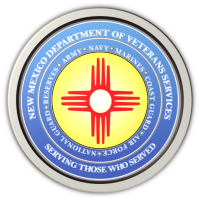 The New Mexico Department of Veterans ServicesMichelle Lujan Grisham                                                                                                GovernorSonya L. Smith                                                                                                             Cabinet SecretaryJanuary 12, 2022DVS Postpones All In-PersonAgency Events & Outreach VisitsSANTA FE-The New Mexico Department of Veterans Services (DVS) has postponed all scheduled January and February in-person agency events and outreach visits due to the continuing high rates of New Mexicans testing positive for COVID-19. Barring additional COVID-19 developments, DVS hopes to reschedule the postponed events beginning in March and will send notifications about re-scheduled dates.

In-office visits to all DVS field offices will continue on an appointment-only basis. Appointments can be made by contacting DVS veterans service officers (VSO) listed on DVS website: https://www.nmdvs.org/new-mexico-offices/All DVS VSOs are also continuing to offer remote benefits assistance by phone or email. Any veteran from anywhere in New Mexico can contact any VSO for assistance. You can also contact DVS at (505) 383-2400 or nmdvs.info.state.nm.us###